MUNICIPIO DE CARATINGA/MG - Extrato de Resultado – Pregão Presencial Registro de Preço78/2022. Objeto: Contratação de empresa para o fornecimento de emulsão asfáltica e demais materiais de construção para atender as demandas da Secretaria Municipal de Obras. Vencedores com menor preço: DISK BRITA IND. E COM. DE PEDRAS - EPP, inscrito no CNPJ nº 29.209.171/0002-98 – Valor Global de R$ 3.920.000,00 (Três Milhões Novecentos e Vinte Mil Reais); DISTRUIDORA BRASILEIRA DE ASFALTO LTDA, inscrito no CNPJ nº 26.917.005/0002-58 – Valor Global de R$ 2.414.484,80 (Dois Milhões Quatrocentos e Quatroze Mil Quatrocentos e Oitenta e Quatro Reais e Oitenta Centavos);    L & V VAREJO E ATACADO LTDA - EPP, inscrito no CNPJ nº 26.941.470/0001-43 – Valor Global de R$ 5.271.270,05 (Cinco Milhões Duzentos e Setenta e Um Mil, Duzentos e Setenta Reais e Cinco Centavos); Caratinga/MG, 20 de Setembro de 2022.  Bruno César Veríssimo Gomes – Pregoeiro. 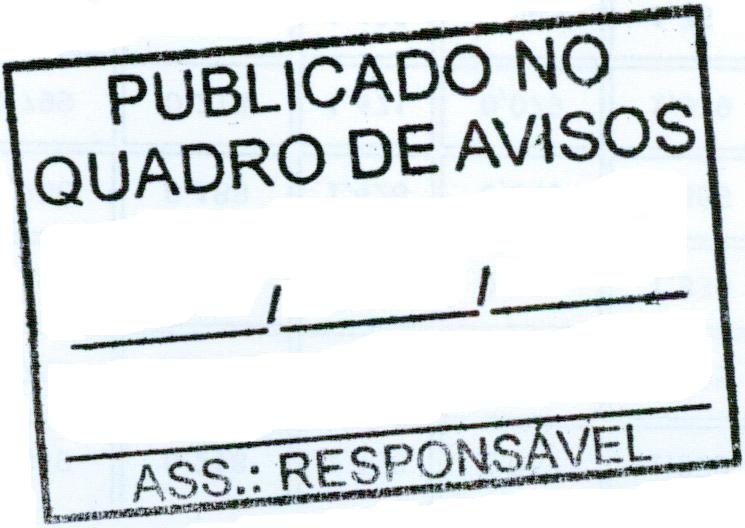 